      PEMERINTAH KABUPATEN LUMAJANG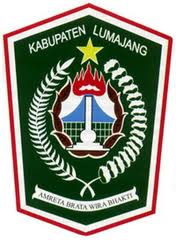        BADAN KEPEGAWAIAN DAERAH       Jl. Ahmad yani No. 25 Telp. (0334) 893193/881590       FAX. ( 0334 ) 893193 - Email : bkd@lumajangkab.go.id       LUMAJANG - 67316REKAPITULASI PENGADUAN MASYARAKATBADAN KEPEGAWAIAN DAERAHPeriode : Bulan Januari s.d Desember 2022	Selama tahun 2022, Badan Kepegawaian Daerah Kabupaten Lumajang menerima pengaduan masyarakat melalui website resmi Badan Kepegawaian Daerah Kabupaten Lumajang dengan alamat URL website https://bkd.lumajangkab.go.id sejumlah 52 Pengaduan. Adapun rekapitulasi yang dimaksud sebagaimana berikut :	Sedangkan pengaduan atau pertanyaan melalui akun media sosial seperti instagram, twitter dan facebook Badan Kepegawaian Daerah Kabupaten Lumajang sebanyak 0 (NIHIL)Berdasarkan pengaduan atau pertanyaan yang masuk seluruhnya sudah ditanggapi.NoBulanJumlahKeterangan1Januari4Sudah ditanggapi2Februari-3Maret-4April1Sudah ditanggapi5Mei1Sudah ditanggapi6Juni3Sudah ditanggapi7Juli-8Agustus3Sudah ditanggapi9September8Sudah ditanggapi10Oktober5Sudah ditanggapi11Nopember15Sudah ditanggapi12Desember12Sudah ditanggapiJUMLAHJUMLAH52Diterima tanggal,        Januari 2010mYang Me. . . . . . . . . . . . . . Lumajang, 27 Maret 2022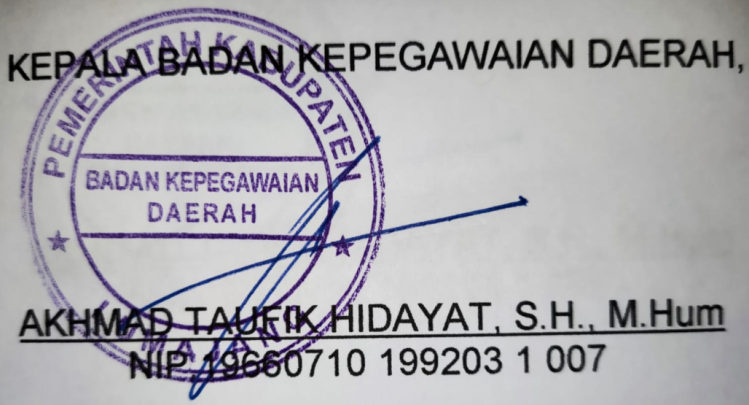 